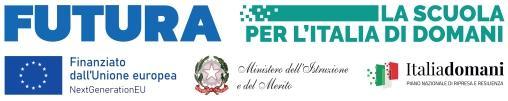 ISTITUTO COMPRENSIVO STATALE “P. THOUAR E L. GONZAGA”Via Tabacchi 15/a, Milano - te 02 88440480 - c.f. 80128490150 - C.M. MIIC8CD00E Scuole aggregate:Scuola Primaria  “THOUAR - GONZAGA” - Via Brunacci 2/4 - Scuola Primaria “PIOLTI DE’ BIANCHI - G. STAMPA” - Via Gentilino 10/14Scuola Secondaria I grado “O. TABACCHI” - Via Tabacchi 15/aScuola Primaria e Secondaria I grado a ordinamento musicale “F. GAFFURIO” - Via Corsico, 6ALLEGATO A istanza di partecipazione FIGURE PROFESSIONALI PNRR STEM ALUNNIAl Dirigente ScolasticoIl/la sottoscritto/a_____________________________________________________________nato/a a _______________________________________________ il ____________________codice fiscale |__|__|__|__|__|__|__|__|__|__|__|__|__|__|__|__|residente a ___________________________via_____________________________________recapito tel. _____________________________ recapito cell. _____________________indirizzo E-Mail _______________________________indirizzo PEC______________________________in servizio presso ______________________________ con la qualifica di __________________CHIEDEDi partecipare alla selezione per l’attribuzione dell’incarico di:N.B.: barrare la casella relativa al ruolo che si richiede. In caso di candidatura per più ruoli, indicare la preferenza con la numerazione da 1(preferenza più alta, a 4 (preferenza più bassa)N.B.: barrare la casella relativa al ruolo che si richiede. In caso di candidatura per più ruoli, indicare la preferenza con la numerazione da 1(preferenza più alta, a 4 (preferenza più bassa)In relazione alla candidatura si presenta candidatura in qualità di (barrare la casella interessata):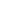 Personale  interno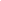 Collaborazione Plurima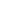 Lavoro autonomo/prestazione occasionaleA tal fine, consapevole della responsabilità penale e della decadenza da eventuali benefici acquisiti. Nel caso di dichiarazioni mendaci, dichiara sotto la propria responsabilità quanto segue:di aver preso visione delle condizioni previste dal bandodi essere in godimento dei diritti politicidi non aver subito condanne penali ovvero di avere i seguenti provvedimenti penali __________________________________________________________________di non avere procedimenti penali pendenti, ovvero di avere i seguenti procedimenti penali pendenti: ____________________________________________________________di impegnarsi a documentare puntualmente tutta l’attività svoltadi essere disponibile ad adattarsi al calendario definito dal Gruppo Operativo di Pianodi non essere in alcuna delle condizioni di incompatibilità con l’incarico previsti dalla norma vigentedi avere la competenza informatica l’uso della piattaforma on line “Gestione progetti PNRR”Data___________________ firma_____________________________________________Si allega alla presente Documento di identità in fotocopiaAllegato B (griglia di valutazione)dichiarazione assenza motivi di incompatibilitàCurriculum VitaeN.B.: La domanda priva degli allegati e non firmati non verrà presa in considerazioneDICHIARAZIONI AGGIUNTIVEIl/la sottoscritto/a, AI SENSI DEGLI ART. 46 E 47 DEL DPR 28.12.2000 N. 445, CONSAPEVOLE DELLARESPONSABILITA' PENALE CUI PUO’ ANDARE INCONTRO IN CASO DI AFFERMAZIONI MENDACI AI SENSIDELL'ART. 76 DEL MEDESIMO DPR 445/2000 DICHIARA DI AVERE LA NECESSARIA CONOSCENZA DELLAPIATTAFORMA PNRR E DI QUANT’ALTRO OCCORRENTE PER SVOLGERE CON CORRETTEZZA TEMPESTIVITA’ ED EFFICACIA I COMPITI INERENTI ALLA FIGURA PROFESSIONALE PER LA QUALE SI PARTECIPA OVVERO DI ACQUISIRLA NEI TEMPI PREVISTI DALL’INCARICOData___________________ firma____________________________________________Il/la sottoscritto/a, ai sensi della legge 196/03, autorizza e alle successive modifiche e integrazioni GDPR 679/2016, autorizza l’istituto al trattamento dei dati contenuti nella presente autocertificazione esclusivamente nell’ambito e per i fini istituzionali della Pubblica AmministrazioneData___________________ firma____________________________________________PERCORSI FORMATIVIN° figure richieste nei ruoli di ESPERTOOre di impegno ESPERTOPreferenzaDocente nella disciplina ________Docente nella disciplina ________Docente nella disciplina________Docente nella disciplina _________PERCORSI FORMATIVIN° figure richieste nei ruoli di TUTOROre di impegno TUTORPreferenzaDocente nella disciplina ________Docente nella disciplina ________Docente nella disciplina________Docente nella disciplina _________